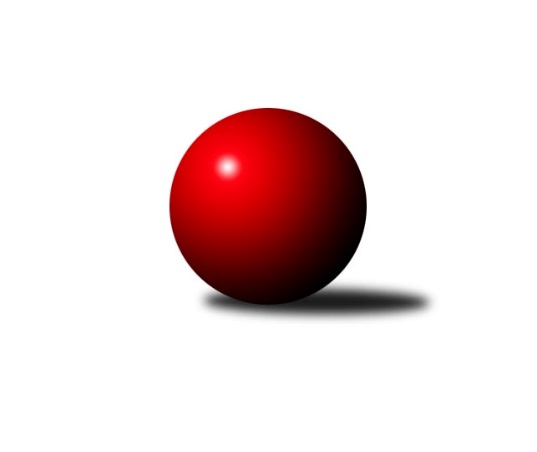 Č.21Ročník 2022/2023	23.5.2024 2. KLZ A 2022/2023Statistika 21. kolaTabulka družstev:		družstvo	záp	výh	rem	proh	skore	sety	průměr	body	plné	dorážka	chyby	1.	SKK Náchod B	18	13	2	3	95.0 : 49.0 	(253.0 : 179.0)	3252	28	2197	1055	33.6	2.	KK Konstruktiva Praha	18	11	3	4	90.0 : 54.0 	(255.5 : 176.5)	3202	25	2169	1034	38	3.	SK Žižkov Praha	18	8	4	6	78.0 : 66.0 	(220.0 : 212.0)	3187	20	2174	1014	34.9	4.	KK Kosmonosy A	18	9	0	9	71.0 : 73.0 	(208.0 : 224.0)	3155	18	2164	991	43.1	5.	TJ Bižuterie Jablonec nad Nisou	18	8	1	9	66.0 : 78.0 	(191.5 : 240.5)	3061	17	2110	951	55.9	6.	KK Jiří Poděbrady	18	4	2	12	50.0 : 94.0 	(191.5 : 240.5)	3112	10	2146	965	48.9	7.	TJ Lokomotiva Ústí n. L.	18	3	2	13	54.0 : 90.0 	(192.5 : 239.5)	3015	8	2089	926	54.2Tabulka doma:		družstvo	záp	výh	rem	proh	skore	sety	průměr	body	maximum	minimum	1.	SKK Náchod B	9	7	1	1	52.0 : 20.0 	(128.0 : 88.0)	3320	15	3423	3136	2.	KK Konstruktiva Praha	9	7	1	1	50.0 : 22.0 	(135.0 : 81.0)	3217	15	3293	3053	3.	TJ Bižuterie Jablonec nad Nisou	9	6	1	2	44.0 : 28.0 	(110.0 : 106.0)	2993	13	3081	2857	4.	SK Žižkov Praha	9	5	2	2	43.0 : 29.0 	(111.5 : 104.5)	3311	12	3387	3249	5.	KK Kosmonosy A	9	6	0	3	42.0 : 30.0 	(112.5 : 103.5)	3248	12	3362	3155	6.	TJ Lokomotiva Ústí n. L.	9	3	1	5	34.0 : 38.0 	(107.5 : 108.5)	3079	7	3237	2984	7.	KK Jiří Poděbrady	9	1	1	7	21.0 : 51.0 	(90.0 : 126.0)	3071	3	3176	2994Tabulka venku:		družstvo	záp	výh	rem	proh	skore	sety	průměr	body	maximum	minimum	1.	SKK Náchod B	9	6	1	2	43.0 : 29.0 	(125.0 : 91.0)	3241	13	3402	3003	2.	KK Konstruktiva Praha	9	4	2	3	40.0 : 32.0 	(120.5 : 95.5)	3200	10	3362	2950	3.	SK Žižkov Praha	9	3	2	4	35.0 : 37.0 	(108.5 : 107.5)	3167	8	3368	2892	4.	KK Jiří Poděbrady	9	3	1	5	29.0 : 43.0 	(101.5 : 114.5)	3118	7	3236	2974	5.	KK Kosmonosy A	9	3	0	6	29.0 : 43.0 	(95.5 : 120.5)	3140	6	3332	2902	6.	TJ Bižuterie Jablonec nad Nisou	9	2	0	7	22.0 : 50.0 	(81.5 : 134.5)	3073	4	3196	2924	7.	TJ Lokomotiva Ústí n. L.	9	0	1	8	20.0 : 52.0 	(85.0 : 131.0)	3004	1	3170	2801Tabulka podzimní části:		družstvo	záp	výh	rem	proh	skore	sety	průměr	body	doma	venku	1.	SKK Náchod B	10	6	2	2	52.0 : 28.0 	(145.5 : 94.5)	3219	14 	3 	1 	1 	3 	1 	1	2.	KK Konstruktiva Praha	10	6	2	2	51.0 : 29.0 	(143.0 : 97.0)	3179	14 	3 	1 	1 	3 	1 	1	3.	KK Kosmonosy A	9	6	0	3	40.0 : 32.0 	(110.0 : 106.0)	3167	12 	4 	0 	0 	2 	0 	3	4.	TJ Bižuterie Jablonec nad Nisou	9	4	1	4	32.0 : 40.0 	(94.0 : 122.0)	3076	9 	3 	1 	1 	1 	0 	3	5.	SK Žižkov Praha	9	2	3	4	32.0 : 40.0 	(101.0 : 115.0)	3159	7 	2 	1 	2 	0 	2 	2	6.	KK Jiří Poděbrady	10	2	2	6	31.0 : 49.0 	(108.0 : 132.0)	3129	6 	0 	1 	4 	2 	1 	2	7.	TJ Lokomotiva Ústí n. L.	9	1	2	6	26.0 : 46.0 	(90.5 : 125.5)	2974	4 	1 	1 	2 	0 	1 	4Tabulka jarní části:		družstvo	záp	výh	rem	proh	skore	sety	průměr	body	doma	venku	1.	SKK Náchod B	8	7	0	1	43.0 : 21.0 	(107.5 : 84.5)	3238	14 	4 	0 	0 	3 	0 	1 	2.	SK Žižkov Praha	9	6	1	2	46.0 : 26.0 	(119.0 : 97.0)	3274	13 	3 	1 	0 	3 	0 	2 	3.	KK Konstruktiva Praha	8	5	1	2	39.0 : 25.0 	(112.5 : 79.5)	3286	11 	4 	0 	0 	1 	1 	2 	4.	TJ Bižuterie Jablonec nad Nisou	9	4	0	5	34.0 : 38.0 	(97.5 : 118.5)	3049	8 	3 	0 	1 	1 	0 	4 	5.	KK Kosmonosy A	9	3	0	6	31.0 : 41.0 	(98.0 : 118.0)	3144	6 	2 	0 	3 	1 	0 	3 	6.	KK Jiří Poděbrady	8	2	0	6	19.0 : 45.0 	(83.5 : 108.5)	3076	4 	1 	0 	3 	1 	0 	3 	7.	TJ Lokomotiva Ústí n. L.	9	2	0	7	28.0 : 44.0 	(102.0 : 114.0)	3082	4 	2 	0 	3 	0 	0 	4 Zisk bodů pro družstvo:		jméno hráče	družstvo	body	zápasy	v %	dílčí body	sety	v %	1.	Hedvika Mizerová 	SK Žižkov Praha 	14	/	16	(88%)	41	/	64	(64%)	2.	Adéla Víšová 	SKK Náchod B 	13	/	16	(81%)	42	/	64	(66%)	3.	Veronika Kábrtová 	SKK Náchod B 	13	/	17	(76%)	50.5	/	68	(74%)	4.	Lucie Slavíková 	SKK Náchod B 	13	/	17	(76%)	48.5	/	68	(71%)	5.	Jana Florianová 	TJ Bižuterie Jablonec nad Nisou 	13	/	17	(76%)	45	/	68	(66%)	6.	Barbora Lokvencová 	SKK Náchod B 	13	/	17	(76%)	44.5	/	68	(65%)	7.	Edita Koblížková 	KK Konstruktiva Praha  	12	/	15	(80%)	41	/	60	(68%)	8.	Olga Petráčková 	TJ Bižuterie Jablonec nad Nisou 	12	/	15	(80%)	38	/	60	(63%)	9.	Šárka Vohnoutová 	TJ Lokomotiva Ústí n. L.  	12	/	16	(75%)	38	/	64	(59%)	10.	Barbora Vašáková 	TJ Lokomotiva Ústí n. L.  	11	/	17	(65%)	33.5	/	68	(49%)	11.	Zdeňka Dejdová 	KK Jiří Poděbrady 	11	/	18	(61%)	42	/	72	(58%)	12.	Jana Čiháková 	KK Konstruktiva Praha  	10	/	15	(67%)	40.5	/	60	(68%)	13.	Karolína Kovaříková 	KK Kosmonosy A 	10	/	16	(63%)	40	/	64	(63%)	14.	Lenka Boštická 	SK Žižkov Praha 	10	/	16	(63%)	36	/	64	(56%)	15.	Lenka Stejskalová 	TJ Bižuterie Jablonec nad Nisou 	10	/	16	(63%)	33	/	64	(52%)	16.	Naděžda Novotná 	KK Konstruktiva Praha  	9	/	13	(69%)	35.5	/	52	(68%)	17.	Marie Chlumská 	KK Konstruktiva Praha  	9	/	14	(64%)	39.5	/	56	(71%)	18.	Petra Najmanová 	KK Konstruktiva Praha  	9	/	14	(64%)	36	/	56	(64%)	19.	Andrea Prouzová 	SKK Náchod B 	9	/	16	(56%)	28	/	64	(44%)	20.	Blanka Mašková 	SK Žižkov Praha 	9	/	18	(50%)	35.5	/	72	(49%)	21.	Hana Mlejnková 	KK Kosmonosy A 	8	/	14	(57%)	24	/	56	(43%)	22.	Pavlína Říhová 	KK Kosmonosy A 	7	/	11	(64%)	24.5	/	44	(56%)	23.	Lucie Stránská 	TJ Lokomotiva Ústí n. L.  	7	/	14	(50%)	35.5	/	56	(63%)	24.	Kateřina Katzová 	SK Žižkov Praha 	7	/	16	(44%)	29.5	/	64	(46%)	25.	Tereza Votočková 	KK Kosmonosy A 	6	/	12	(50%)	23.5	/	48	(49%)	26.	Lada Tichá 	KK Jiří Poděbrady 	6	/	13	(46%)	27	/	52	(52%)	27.	Martina Starecki 	KK Konstruktiva Praha  	6	/	13	(46%)	25.5	/	52	(49%)	28.	Iveta Seifertová ml.	TJ Bižuterie Jablonec nad Nisou 	6	/	14	(43%)	26.5	/	56	(47%)	29.	Dana Adamů 	SKK Náchod B 	6	/	16	(38%)	33	/	64	(52%)	30.	Michaela Moravcová 	KK Jiří Poděbrady 	6	/	16	(38%)	32	/	64	(50%)	31.	Iveta Seifertová st.	TJ Bižuterie Jablonec nad Nisou 	6	/	17	(35%)	24	/	68	(35%)	32.	Irini Sedláčková 	SK Žižkov Praha 	5	/	6	(83%)	12.5	/	24	(52%)	33.	Tereza Bendová 	KK Kosmonosy A 	5	/	7	(71%)	17	/	28	(61%)	34.	Lucie Dlouhá 	KK Kosmonosy A 	5	/	8	(63%)	16.5	/	32	(52%)	35.	Tereza Odstrčilová 	TJ Lokomotiva Ústí n. L.  	5	/	9	(56%)	19.5	/	36	(54%)	36.	Lenka Honzíková 	KK Jiří Poděbrady 	5	/	13	(38%)	22.5	/	52	(43%)	37.	Lucie Řehánková 	SK Žižkov Praha 	5	/	15	(33%)	32	/	60	(53%)	38.	Zuzana Tiličková 	TJ Lokomotiva Ústí n. L.  	4	/	6	(67%)	14.5	/	24	(60%)	39.	Tereza Chlumská 	KK Konstruktiva Praha  	4	/	9	(44%)	16	/	36	(44%)	40.	Jana Burocková 	KK Kosmonosy A 	4	/	10	(40%)	18	/	40	(45%)	41.	Blanka Mizerová 	SK Žižkov Praha 	4	/	12	(33%)	19.5	/	48	(41%)	42.	Anna Sailerová 	SK Žižkov Praha 	3	/	4	(75%)	9	/	16	(56%)	43.	Kristýna Vorlická 	TJ Lokomotiva Ústí n. L.  	3	/	5	(60%)	13	/	20	(65%)	44.	Hana Kovářová 	KK Konstruktiva Praha  	3	/	7	(43%)	13	/	28	(46%)	45.	Jana Takáčová 	KK Jiří Poděbrady 	3	/	8	(38%)	11.5	/	32	(36%)	46.	Kateřina Holubová 	TJ Lokomotiva Ústí n. L.  	3	/	9	(33%)	12	/	36	(33%)	47.	Dita Kotorová 	KK Jiří Poděbrady 	3	/	11	(27%)	22	/	44	(50%)	48.	Marcela Bořutová 	TJ Lokomotiva Ústí n. L.  	2	/	2	(100%)	6	/	8	(75%)	49.	Emilie Somolíková 	KK Konstruktiva Praha  	2	/	2	(100%)	5	/	8	(63%)	50.	Tereza Nováková 	KK Kosmonosy A 	2	/	10	(20%)	15	/	40	(38%)	51.	Magdaléna Moravcová 	KK Jiří Poděbrady 	2	/	14	(14%)	19.5	/	56	(35%)	52.	Jitka Vacková 	KK Jiří Poděbrady 	1	/	1	(100%)	4	/	4	(100%)	53.	Lucie Holubová 	KK Kosmonosy A 	1	/	2	(50%)	3.5	/	8	(44%)	54.	Adéla Dlouhá 	KK Kosmonosy A 	1	/	3	(33%)	4	/	12	(33%)	55.	Michaela Weissová 	KK Jiří Poděbrady 	1	/	4	(25%)	7	/	16	(44%)	56.	Eliška Holakovská 	TJ Lokomotiva Ústí n. L.  	1	/	13	(8%)	14	/	52	(27%)	57.	Zdeňka Kvapilová 	TJ Bižuterie Jablonec nad Nisou 	1	/	13	(8%)	11.5	/	52	(22%)	58.	Jana Gembecová 	TJ Bižuterie Jablonec nad Nisou 	1	/	14	(7%)	11.5	/	56	(21%)	59.	Michaela Šuterová 	TJ Lokomotiva Ústí n. L.  	0	/	1	(0%)	1	/	4	(25%)	60.	Michaela Košnarová 	KK Jiří Poděbrady 	0	/	1	(0%)	1	/	4	(25%)	61.	Zuzana Holcmanová 	KK Jiří Poděbrady 	0	/	1	(0%)	1	/	4	(25%)	62.	Jitka Sottnerová 	TJ Lokomotiva Ústí n. L.  	0	/	1	(0%)	0.5	/	4	(13%)	63.	Lucie Martínková 	KK Jiří Poděbrady 	0	/	1	(0%)	0	/	4	(0%)	64.	Kateřina Gintarová 	SKK Náchod B 	0	/	1	(0%)	0	/	4	(0%)	65.	Miloslava Žďárková 	SK Žižkov Praha 	0	/	1	(0%)	0	/	4	(0%)	66.	Nikola Sobíšková 	KK Kosmonosy A 	0	/	2	(0%)	3	/	8	(38%)	67.	Dana Adamů 	SKK Náchod B 	0	/	2	(0%)	2.5	/	8	(31%)	68.	Jindřiška Svobodová 	KK Kosmonosy A 	0	/	2	(0%)	1	/	8	(13%)	69.	Sabrina Zapletalová 	KK Kosmonosy A 	0	/	2	(0%)	1	/	8	(13%)	70.	Vlasta Kohoutová 	KK Jiří Poděbrady 	0	/	4	(0%)	2	/	16	(13%)	71.	Kristýna Bártová 	SKK Náchod B 	0	/	5	(0%)	2	/	20	(10%)	72.	Petra Holakovská 	TJ Lokomotiva Ústí n. L.  	0	/	14	(0%)	5	/	56	(9%)Průměry na kuželnách:		kuželna	průměr	plné	dorážka	chyby	výkon na hráče	1.	SK Žižkov Praha, 1-4	3276	2213	1062	39.1	(546.1)	2.	SKK Nachod, 1-4	3253	2201	1052	38.6	(542.3)	3.	KK Kosmonosy, 3-6	3236	2192	1043	40.4	(539.3)	4.	KK Konstruktiva Praha, 2-5	3150	2155	995	49.0	(525.1)	5.	Poděbrady, 1-4	3119	2128	991	44.2	(519.9)	6.	TJ Lokomotiva Ústí nad Labem, 1-4	3088	2128	960	45.6	(514.7)	7.	TJ Bižuterie Jablonec nad Nisou, 1-4	2977	2060	917	51.6	(496.3)Nejlepší výkony na kuželnách:SK Žižkov Praha, 1-4SKK Náchod B	3402	4. kolo	Lenka Boštická 	SK Žižkov Praha	633	18. koloSK Žižkov Praha	3387	18. kolo	Lenka Boštická 	SK Žižkov Praha	613	13. koloKK Konstruktiva Praha 	3362	18. kolo	Veronika Kábrtová 	SKK Náchod B	612	4. koloSK Žižkov Praha	3338	4. kolo	Naděžda Novotná 	KK Konstruktiva Praha 	603	18. koloSK Žižkov Praha	3337	13. kolo	Barbora Lokvencová 	SKK Náchod B	601	4. koloSK Žižkov Praha	3334	5. kolo	Lucie Řehánková 	SK Žižkov Praha	591	5. koloKK Kosmonosy A	3332	2. kolo	Edita Koblížková 	KK Konstruktiva Praha 	589	11. koloSK Žižkov Praha	3321	15. kolo	Adéla Víšová 	SKK Náchod B	588	4. koloSK Žižkov Praha	3319	2. kolo	Hedvika Mizerová 	SK Žižkov Praha	588	2. koloKK Konstruktiva Praha 	3297	11. kolo	Edita Koblížková 	KK Konstruktiva Praha 	587	18. koloSKK Nachod, 1-4SKK Náchod B	3423	7. kolo	Barbora Lokvencová 	SKK Náchod B	618	3. koloSKK Náchod B	3411	13. kolo	Lucie Slavíková 	SKK Náchod B	616	13. koloSKK Náchod B	3391	3. kolo	Adéla Víšová 	SKK Náchod B	613	13. koloSKK Náchod B	3372	9. kolo	Lucie Slavíková 	SKK Náchod B	608	7. koloSKK Náchod B	3345	10. kolo	Adéla Víšová 	SKK Náchod B	600	9. koloSKK Náchod B	3332	19. kolo	Lucie Slavíková 	SKK Náchod B	599	5. koloKK Konstruktiva Praha 	3310	13. kolo	Veronika Kábrtová 	SKK Náchod B	597	3. koloSK Žižkov Praha	3302	10. kolo	Lucie Slavíková 	SKK Náchod B	594	10. koloSKK Náchod B	3301	21. kolo	Lucie Slavíková 	SKK Náchod B	594	19. koloKK Konstruktiva Praha 	3264	21. kolo	Barbora Lokvencová 	SKK Náchod B	590	19. koloKK Kosmonosy, 3-6SK Žižkov Praha	3368	17. kolo	Blanka Mašková 	SK Žižkov Praha	614	17. koloSKK Náchod B	3362	20. kolo	Veronika Kábrtová 	SKK Náchod B	608	20. koloKK Kosmonosy A	3362	14. kolo	Karolína Kovaříková 	KK Kosmonosy A	602	15. koloSKK Náchod B	3354	12. kolo	Marie Chlumská 	KK Konstruktiva Praha 	592	6. koloKK Kosmonosy A	3325	3. kolo	Karolína Kovaříková 	KK Kosmonosy A	590	3. koloKK Kosmonosy A	3279	10. kolo	Adéla Víšová 	SKK Náchod B	588	12. koloKK Kosmonosy A	3275	6. kolo	Karolína Kovaříková 	KK Kosmonosy A	587	10. koloSK Žižkov Praha	3255	14. kolo	Emilie Somolíková 	KK Konstruktiva Praha 	585	6. koloKK Konstruktiva Praha 	3251	6. kolo	Lucie Slavíková 	SKK Náchod B	584	12. koloKK Kosmonosy A	3243	15. kolo	Pavlína Říhová 	KK Kosmonosy A	584	14. koloKK Konstruktiva Praha, 2-5KK Konstruktiva Praha 	3293	19. kolo	Olga Petráčková 	TJ Bižuterie Jablonec nad Nisou	597	14. koloKK Konstruktiva Praha 	3278	15. kolo	Jana Čiháková 	KK Konstruktiva Praha 	582	19. koloKK Kosmonosy A	3254	19. kolo	Edita Koblížková 	KK Konstruktiva Praha 	581	17. koloKK Konstruktiva Praha 	3246	7. kolo	Naděžda Novotná 	KK Konstruktiva Praha 	580	7. koloKK Konstruktiva Praha 	3238	14. kolo	Šárka Vohnoutová 	TJ Lokomotiva Ústí n. L. 	579	15. koloKK Konstruktiva Praha 	3223	3. kolo	Adéla Víšová 	SKK Náchod B	577	1. koloKK Konstruktiva Praha 	3222	17. kolo	Edita Koblížková 	KK Konstruktiva Praha 	577	7. koloKK Konstruktiva Praha 	3205	1. kolo	Petra Najmanová 	KK Konstruktiva Praha 	577	1. koloKK Konstruktiva Praha 	3198	5. kolo	Zdeňka Dejdová 	KK Jiří Poděbrady	576	10. koloSKK Náchod B	3151	1. kolo	Petra Najmanová 	KK Konstruktiva Praha 	573	3. koloPoděbrady, 1-4SKK Náchod B	3353	8. kolo	Hana Kovářová 	KK Konstruktiva Praha 	605	16. koloSK Žižkov Praha	3262	21. kolo	Veronika Kábrtová 	SKK Náchod B	583	8. koloKK Konstruktiva Praha 	3256	4. kolo	Adéla Víšová 	SKK Náchod B	583	8. koloKK Konstruktiva Praha 	3239	16. kolo	Barbora Lokvencová 	SKK Náchod B	578	8. koloSK Žižkov Praha	3205	12. kolo	Iveta Seifertová ml.	TJ Bižuterie Jablonec nad Nisou	578	6. koloKK Jiří Poděbrady	3176	12. kolo	Zdeňka Dejdová 	KK Jiří Poděbrady	573	8. koloTJ Bižuterie Jablonec nad Nisou	3120	6. kolo	Zdeňka Dejdová 	KK Jiří Poděbrady	570	4. koloKK Jiří Poděbrady	3105	8. kolo	Blanka Mašková 	SK Žižkov Praha	566	21. koloKK Jiří Poděbrady	3102	16. kolo	Zdeňka Dejdová 	KK Jiří Poděbrady	566	6. koloKK Jiří Poděbrady	3095	2. kolo	Zdeňka Dejdová 	KK Jiří Poděbrady	565	12. koloTJ Lokomotiva Ústí nad Labem, 1-4TJ Lokomotiva Ústí n. L. 	3237	16. kolo	Kateřina Holubová 	TJ Lokomotiva Ústí n. L. 	587	1. koloSKK Náchod B	3193	16. kolo	Blanka Mizerová 	SK Žižkov Praha	576	1. koloSK Žižkov Praha	3158	1. kolo	Šárka Vohnoutová 	TJ Lokomotiva Ústí n. L. 	572	14. koloTJ Bižuterie Jablonec nad Nisou	3145	19. kolo	Lucie Slavíková 	SKK Náchod B	567	16. koloKK Konstruktiva Praha 	3134	8. kolo	Šárka Vohnoutová 	TJ Lokomotiva Ústí n. L. 	564	12. koloTJ Lokomotiva Ústí n. L. 	3133	19. kolo	Tereza Odstrčilová 	TJ Lokomotiva Ústí n. L. 	561	16. koloTJ Lokomotiva Ústí n. L. 	3130	1. kolo	Kristýna Vorlická 	TJ Lokomotiva Ústí n. L. 	560	14. koloKK Kosmonosy A	3121	21. kolo	Lucie Stránská 	TJ Lokomotiva Ústí n. L. 	556	8. koloTJ Lokomotiva Ústí n. L. 	3114	8. kolo	Barbora Lokvencová 	SKK Náchod B	553	16. koloKK Jiří Poděbrady	3090	14. kolo	Šárka Vohnoutová 	TJ Lokomotiva Ústí n. L. 	550	16. koloTJ Bižuterie Jablonec nad Nisou, 1-4SKK Náchod B	3096	18. kolo	Jana Florianová 	TJ Bižuterie Jablonec nad Nisou	563	20. koloTJ Bižuterie Jablonec nad Nisou	3081	13. kolo	Jana Florianová 	TJ Bižuterie Jablonec nad Nisou	558	16. koloTJ Bižuterie Jablonec nad Nisou	3068	20. kolo	Jana Florianová 	TJ Bižuterie Jablonec nad Nisou	554	13. koloTJ Bižuterie Jablonec nad Nisou	3055	16. kolo	Olga Petráčková 	TJ Bižuterie Jablonec nad Nisou	552	9. koloKK Kosmonosy A	3025	16. kolo	Jana Florianová 	TJ Bižuterie Jablonec nad Nisou	548	7. koloKK Jiří Poděbrady	3019	20. kolo	Olga Petráčková 	TJ Bižuterie Jablonec nad Nisou	537	8. koloTJ Bižuterie Jablonec nad Nisou	3018	11. kolo	Jana Florianová 	TJ Bižuterie Jablonec nad Nisou	532	2. koloTJ Bižuterie Jablonec nad Nisou	3005	9. kolo	Lenka Stejskalová 	TJ Bižuterie Jablonec nad Nisou	532	18. koloSKK Náchod B	3003	11. kolo	Andrea Prouzová 	SKK Náchod B	532	18. koloTJ Bižuterie Jablonec nad Nisou	2992	18. kolo	Olga Petráčková 	TJ Bižuterie Jablonec nad Nisou	531	20. koloČetnost výsledků:	8.0 : 0.0	1x	7.0 : 1.0	12x	6.0 : 2.0	9x	5.0 : 3.0	13x	4.0 : 4.0	7x	3.0 : 5.0	9x	2.0 : 6.0	8x	1.0 : 7.0	4x